La durée du prêt est de  48 H (* sauf certains matériels 7 jours).Adhésion ARCEP  annuelle : 10 € & donne droit à un prêt gratuitPlus d’info sur notre site web  http://www.central-parc.fr/nos-activites/pret-de-materiel/Pour toute réservation, il convient de contacter Monsieur Alain CHAUVET au 120 : 06 33 25 68 09Madame Karine BEUZIT au 122 : 06 87 73 74 72 ou 01 47 75 24 71Ce sont des bénévoles, merci d’anticiper votre demande SVP2 Nouveautés 2016-17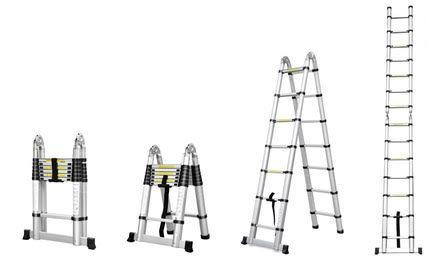 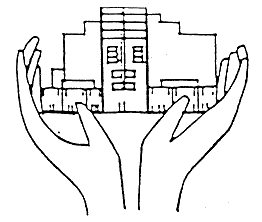 Association des Résidents de CEntral-Parcwww.central-parc.fr Association des Résidents de CEntral-Parcwww.central-parc.fr Association des Résidents de CEntral-Parcwww.central-parc.fr Association des Résidents de CEntral-Parcwww.central-parc.fr Oct 2016Oct 2016Prêt de matériel : 68 équipements à votre dispositionPrêt de matériel : 68 équipements à votre dispositionPrix adhérent ARCEPPrix non adhérentCautionCautionCuisine et maisonCuisine et maisonChaises pliantes, tréteaux, plateaux, Table de BridgeChaises pliantes, tréteaux, plateaux, Table de Bridge1 € pour 43 €/4100 €100 €Table pliante 180 x 80cmTable pliante 180 x 80cmCrêpièreCrêpière1 €3 €30 €30 €Pierrade, grill, raclette (3 unités)Pierrade, grill, raclette (3 unités)2 €4 €60 €60 €Poissonnière, Glacière portable Poissonnière, Glacière portable 1 €2 €30 €30 €Téléphone mobile de remplacement Téléphone mobile de remplacement 4 € 8 €100 €100 €Vaporetto (Machine à nettoyer vapeur) Réfrigérateur de remplacement*Vaporetto (Machine à nettoyer vapeur) Réfrigérateur de remplacement*4 €6 €100 €100 €Verrines (la boite de 45 unités)Verrines (la boite de 45 unités)1€3 €30 €30 €JardinJardinCoupe bordure à gazon électrique, Tondeuse à gazon électrique	Coupe bordure à gazon électrique, Tondeuse à gazon électrique	2 €5 €100 €100 €Taille-haies électriqueTaille-haies électrique3 €5 €100 €100 €SantéSantéDéambulateur*Déambulateur*1€2 €60 €60 €Paire de Béquilles*Paire de Béquilles*1€2 €60 €60 €BricolageBricolage2 Aspirateurs Karcher : poussières (cuve 12 litres), eau (cuve 20 litres)2 Aspirateurs Karcher : poussières (cuve 12 litres), eau (cuve 20 litres)5 €8 €250 €250 €Agrafeuse câbles téléphoniques, audio, tapisserie avec lot agrafes Agrafeuse câbles téléphoniques, audio, tapisserie avec lot agrafes 2 €4 €60 €60 €Bac à encoller le papier peint + table à encoller + divers *Bac à encoller le papier peint + table à encoller + divers *4 €6 €100 €100 €Carrelette à main* (pour couper le carrelage)Carrelette à main* (pour couper le carrelage)3 €6 €100 €100 €Décapeur thermiqueDécapeur thermique2 €4 €40 €40 €Décolleuse à papier peint * (2 unités)Décolleuse à papier peint * (2 unités)3 €7 €100 €100 €Déboucheur-Furet pour évier, lavabo Déboucheur-Furet pour évier, lavabo 2€4€50 €50 €Dérouleur de bande adhésive Dérouleur de bande adhésive 2 €4 €30 €30 €Diable Pliant, Diable roues gonflées, Chariots multi usagesDiable Pliant, Diable roues gonflées, Chariots multi usages2 €4 €100 €100 €Echafaudage d’intérieur  *Echafaudage d’intérieur  *4 €6 €75 €75 €Echelle télescopique de 4,4m  & escabeauEchelle télescopique de 4,4m  & escabeau4 €8 €300 €300 €Escabeau 6 marches ou 4 marches *Escabeau 6 marches ou 4 marches *2 €4 €30 €30 €Etabli-Etau muni de roulettes, se transforme  en "DIABLE" * Etabli-Etau muni de roulettes, se transforme  en "DIABLE" * 4 €8€ 150 €150 €Fer à souder Fer à souder 3€5 €50 €50 €Grand chariot de déménagementGrand chariot de déménagement3 €7 €220 €220 €Humidimètre (mesure l’humidité dans les murs)Humidimètre (mesure l’humidité dans les murs)2€4€50 €50 €KarcherKarcher4€5€300€300€Lime électriqueLime électrique4 €6 €100 €100 €Meuleuse d’angle / DisqueuseMeuleuse d’angle / Disqueuse3 €6 €100 €100 €Multi fonction oscillanteMulti fonction oscillante3€6€100€100€Perceuse à percussion Black et DeckerPerceuse à percussion Black et Decker3 €6 €100 €100 €Perceuse prof. à percussion pneumatique AEG (2 unités)Perceuse prof. à percussion pneumatique AEG (2 unités)4 €8 €300 €300 €Pince à riveterPince à riveter1 €2 €30 €30 €Pistolet pour cartouches de mastic et colle Pistolet pour cartouches de mastic et colle 2 €4 €30 €30 €Planches de bois à découper à vendre 1 à 5 € selon les dimensionsPlanches de bois à découper à vendre 1 à 5 € selon les dimensions1 à 5 €1 à 5 €Ponceuse à bande BoschPonceuse à bande Bosch5 €10€150 €150 €Ponceuse vibrante, Ponceuse triangulairePonceuse vibrante, Ponceuse triangulaire2 €5 €50 €50 €Pompe à eau (plus de 1mm d'eau sur le sol) Pompe à eau (plus de 1mm d'eau sur le sol) 4 €8 €150 €150 €Poste de soudure à l’arcPoste de soudure à l’arc3 €6 €100 €100 €Projecteur de Chantier *Projecteur de Chantier *4 €8 €100 €100 €Rabot électriqueRabot électrique3 €6 €100 €100 €Rallonge électrique 50 mètresRallonge électrique 50 mètres1 €2 €50 €50 €Règle de maçon de 2m avec niveau Règle de maçon de 2m avec niveau 3€5€50€50€Scie à onglets pour encadrement, Scie sauteuseScie à onglets pour encadrement, Scie sauteuse2 €4 €100 €100 €Scie circulaire (guide laser) Scie circulaire (guide laser) 4 €7 €200 €200 €Table électrique à découper le carrelage * (poids 17kg) Table électrique à découper le carrelage * (poids 17kg) 5€10 €150 €150 €Tournevis électrique Black et Decker Tournevis électrique Black et Decker 2 €4 €30 €30 €AutoAutoBarre pour tracter une automobileBarre pour tracter une automobile2 €4 €60 €60 €Chargeur de Batterie, ou Câbles de Démarrage Chargeur de Batterie, ou Câbles de Démarrage 2 €5 €60 €60 €Polisheuse (pour carrosserie autos et meubles cirés)Polisheuse (pour carrosserie autos et meubles cirés)1 €2 €35 €35 €Rehausseur bébé (2 unités)   Rehausseur bébé (2 unités)   3 €7 €80 €80 €Siège bébé (2 unités) Siège bébé (2 unités) 4 €8 € 140 €140 €LoisirBoules de pétanque1 €3 €30 €Porte vélo à installer sur une voiture2 €4 €70 €Pyrograveur1 €2 €35 €Vidéoprojecteur 3en1 avec lecteur DVD et Haut-parleur 10€Pas disponible700 €